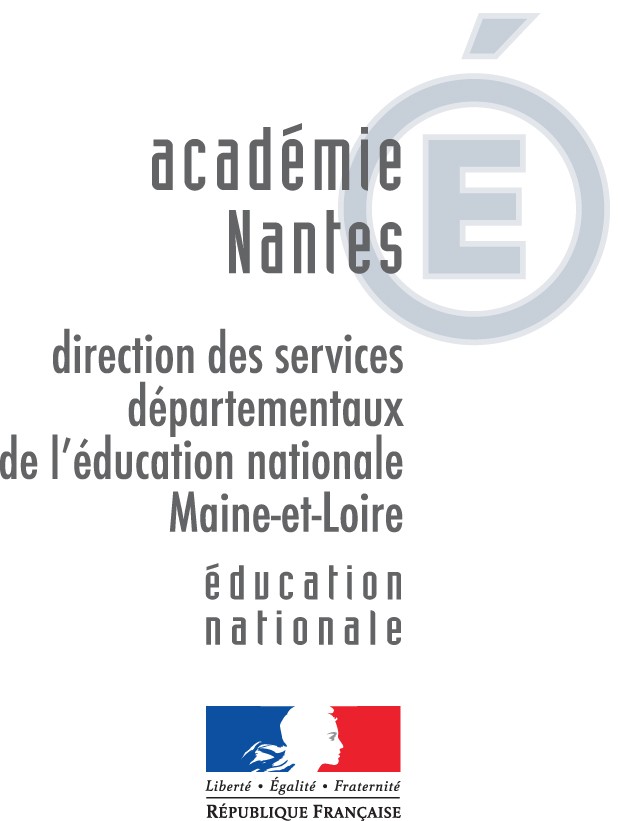 		Parcours de l’élèveClasse suivieAnnée scolaireEcole fréquentéeObservations                                                        Décisions de passage ou de maintien, aides proposées…